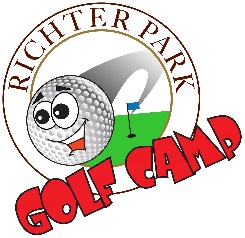 Junior Golf Camps at  Attention all parents and Junior Golfers! Camps are for children 6-17 years old.  They run Monday through Thursday and Friday is reserved for inclement weather.  There is a maximum of 20 juniors per session.  The junior to instructor ratio is about 5:1. Applications will be taken on a first come, first served basis.SUMMER SESSION DATES 2024:Camp is held on:  Monday – Thursday & some FridaysNormal Session:  8:30am – 11:30am (3 Hours of Instruction each day!)Extended Session:  8:30am – 1:00pm (4.5 Hours of Instruction each day! Snacks Included)COSTNormal Session (8:30am – 11:30am):  $275.00 per camperExtended Session (8:30am – 1:00pm):  $399.00 per camperPlease make checks payable to:  Richter Park Golf Course.    Session(s):  ___________________  Name:  _______________________________________________ Grade (Sept ’24) ________ Age__________ Address____________________________       City:  ________________   State:  _______ Zip:   ____________ Phone:  ______________________    Mobile Phone: _________________  Emergency Contact: __________________________________________   Relationship to Camper: __________ Phone: __________________________________________ Email: ________________________________________________  My child ________________________has permission to participate in the Richter Park Golf Camp, and I assume  all  risks  and  hazards  incidental  to  such  participation.   I do hereby waive, release, absolve,  indemnify,  and  agree  to  hold  harmless JMP Golf LLC, Richter Park, The Richter Park Authority, The City of Danbury and  the  sponsors  and  coaches  for  any  claim  arising  out  of  injury  to  my  child.   I also understand that it  is  my  responsibility  to  notify  the  instructor  of  any  MEDICAL/PHYSICAL  condition  that  could  limit  my  child’s  participation  or  that  requires  special  attention.  Parent/Guardian Signature: _______________________________________   Date: ____________________   Richter Park Golf Camp, 100 Aunt Hack Road, Danbury, CT   06811 (203) 792‐2550 ext.  130  Tax ID# 06-0893732Session #1:  Monday, June 24 - Thursday, June 27 (Rain Date Fri, June 28)Session #2:  Monday, July 1 – Friday, July 5 (NO CAMP ON JULY 4)Session #3:  Tuesday, July 8 – Thursday, July 11 (Rain Date Fri, July 12)Session #4:  Monday, July 15 – Thursday, July 18 (Rain Date Fri, July 19)Session #5:  Monday, July 22 – Thursday, July 25 (Rain Date Fri, July 26)Session #6:  Monday, July 29 – Thursday, August 1 (Rain Date Fri, Aug 2)Session #7:  Monday, August 5 – Thursday, August 8 (Rain Date Fri, Aug 9)Session #8: Monday, August 12 – Thursday, August 15 (Rain Date Fri, Aug 16)Session #9: Monday, August 19 – Thursday, August 22 (Rain Date Fri, Aug 23)Session #10: Monday, August 26 – Thursday, August 29 (Rain Date Fri, Aug 30)